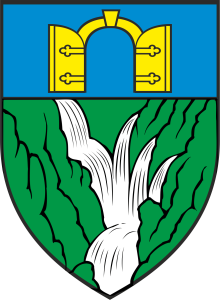                                                    Temeljem članka 24. stavka 1. i 3.  Zakona o sustavu civilne zaštite (»Narodne novine« broj 82/15),  te   članka 45. Statuta Općine Zadvarje (»Službeni glasnik Općine Zadvarje“ br.03/09. i 02/13.) , načelnik Općine Zadvarje , dana 23.11.2018. godine, donosi                          ODLUKUo  izmjeni i dopuni  Odluke o    osnivanju i imenovanju  Stožera civilne zaštite Općine ZadvarjeČlanak 1.U članku 2. , stavku 1. ,  u točki 5. Odluke  o osnivanju i imenovanju  Stožera civilne zaštite Općine Zadvarje umjesto člana  Dr.Zorke Čizmić , liječnice u Domu zdravlja , Ambulanti Šestanovac - koja se razrješuje dužnosti člana Stožera , imenuje se Dr. Mate Kasalo , liječnik Zavoda za hitnu medicinu SDŽ, Ispostava Šestanovac.Članak 2.Ova Odluka stupa na snagu danom donošenja, a objavit će se u »Službenom glasniku Općine Zadvarje“ .Načelnik Općine Zadvarje                                                                                                                                    Ivan Krželj mag.ing.el.Klasa: 810-05/18-01/01Ur. broj: 2155/04-03-18-03Zadvarje , 23.11.2018.Republika HrvatskaSplitsko-dalmatinska županijaOpćina ZadvarjeOpćinski načelnik.................................................................PĆINSKI NAČELNIKSADRŽAJ :                                                                                                                                             StraniceAKTI  :  Općinski načelnik-    Odluku o  izmjeni i dopuni  Odluke o    osnivanju i imenovanju     Stožera civilne zaštite Općine Zadvarje   ...............................................................   1